 Applications of integral calculus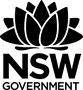 Definite integralsThe study of calculus is important to many commercial fields including biomathematics, economics, engineering and the construction industry.Application 1 – economicsProducer and consumer surplusA producer surplus is achieved when a producer sells a product for more than the minimum price they were willing to accept. For example, if a producer is willing to sell an item for  but achieve a sale of , the producer surplus is .A consumer surplus is achieve when a consumer purchases a product for less than the maximum price they were willing to pay. For example, if the consumer was willing to purchase an item for , but manages to purchase it for , the consumer surplus is .The sum of the two surpluses is the overall economic surplus, in our scenario, Assuming that a product is sold for an equilibrium, where supply and demand are equal, this can be graphically represented as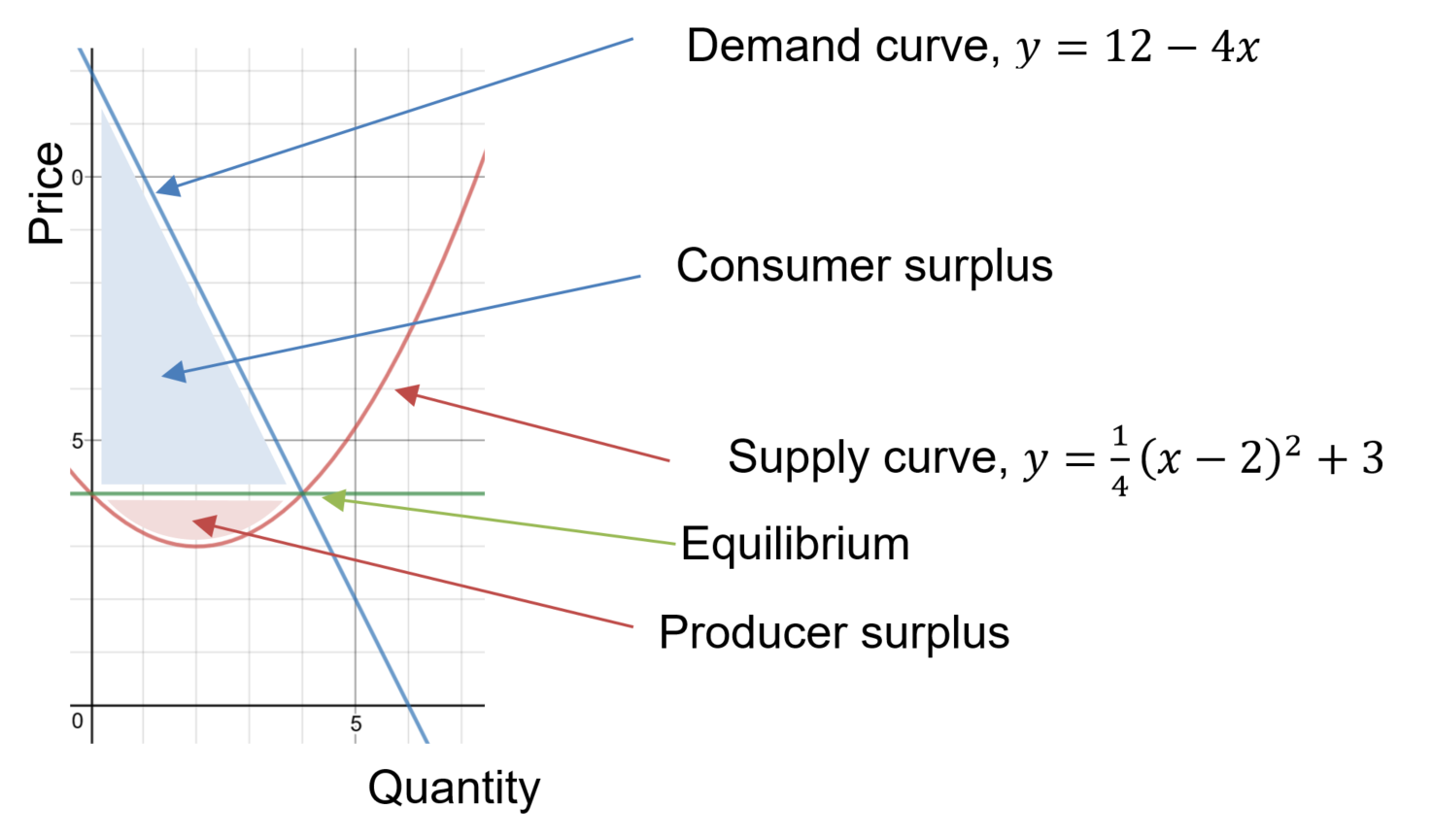 Activity: Calculate the size of the producer and consumer surpluses if the diagram shown.Application 2 – average value of a functionThe average value of a function can be calculated by:An application of the average value of a function is the head injury criterion.Activity: Calculate the average temperature for an exponential cooling model or average population for an exponential growth model.Application 3 – workThe work done when a constant force is applied over a distance is given by When the force required is not constant, such as when compressing a spring, integrals can be used to calculate the work done.Hooke’s law for springs: The force required to compress a spring is directly proportional to the length of compression, x, from its normal length.Sample questions are presented on Interactive Mathematics.Application 4 – braking distance of a carAn average passenger car brakes produce a deceleration force of The velocity (m/s) of a car, t seconds after the brakes are applied is given by Where  is the initial velocity.ActivitiesAssuming it takes an average driver 1.5 seconds to react, calculate the stopping distances of a standard car for a range of speeds. Check your answers at the Queensland government, stopping distance webpage.A racing car produces a braking force of approximately . Calculate the stopping distances of a racing car for a range of speeds.Refer to wet stopping distance shown on the Queensland government, stopping distance webpage. Calculate the average braking force during wet weather.